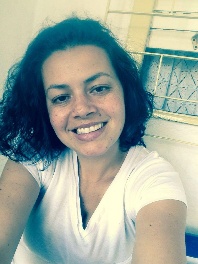 Franciele Fernanda RibasBrasileira, União estável, 39 anos
Rua Aluísio de Azevedo, 331 - casa
94085-150 – Morada do Vale I – Gravataí / RS
Telefone: 51 98513 6882 ou 51 98460 0016 / E-mail: franci-ribas29@hotmail.comCNH Categoria BFORMAÇÃOFaculdades Integradas São Judas Tadeu – Porto Alegre / RSCurso:Bacharelado em Administração (início em 2008 / concluído em 2013)
Cursos de aperfeiçoamentoTOTVS RM Nucleus e Fluxus – 09 e 10/04/2013 – 18 HorasSistema CMS (Customer Management System) – 03 HorasIngles intermediário CCAA – 51 HorasCCAA – 33 HorasYÁZIGI – 30 HorasCULTURA INGLESA – 30 HorasPower Self (planejamento e Organização pessoal) – 12 HorasExperiência avançada em informática. Pacote office e ambiente Windows EXPERIÊNCIA PROFISSIONALMSC Mediterranean Shipping do Brasil LTDA – Analista Financeiro- 11/2011 a 09/2016Responsável nas áreas de Recursos Humanos, administrativo e financeiro visando o atendimento das demandas e organização da filial. - Contas à pagar (com procuração)   * Caixa   * Banco - Compras: Materiais de escritório (controle de estoque)- Encarregada pelo RH -POA   * Ponto   * Baixas  * Admissões - Lançamento Notas Fiscais  (sistema SAP)- Liberação de cargas internacionais, através do Conhecimento de Embarque - B/L (Bill of Lading) + recibo de pagamento das despesas do embarque- Atendimento ao públicoAnalista Comercial- 01/2006 a 10/2011Responsável pelo suporte aos clientes internos e externos e à coordenação Comercial visando a excelência na execução  dos procedimentos estabelecidos pela MSC.Assistente Administrativo  - 08/1999 a 12/2005Executar serviços de apoio nas áreas de Recursos Humanos, administrativo e financeiro visando o atendimento das demandas e organização da filial.Expresso Mercantil Agência Marítima LtdaAuxiliar de escritório - 10/1996 a Julho/1999Auxiliar no atendimento ao telefone, recepcionar clientes, organizar arquivos, emitir recibos, datilografar fax e transmitir os mesmos, serviços junto a banco e órgãos públicos.Estágio de preparação para o trabalhoLachmann Agências Marítimas Auxiliar de escritório – 12/1995 a 12/1996Auxiliar no atendimento ao telefone, recepcionar clientes, organizar arquivos, emitir recibos, datilografar fax e transmitir os mesmos, serviços junto a banco e órgãos públicos.Dany Cosméticos e Bijouterias LtdaAuxiliar de produção  - 10/1994 a 04/1995Auxiliar  em envazamento de produtos, etiquetagem, conferência, controle de qualidade na manipulação, expedição de mercadorias.Minhas qualificações: Responsabilidade, trabalho em equipe, perseverança,  disciplina, habilidade em rotinas administrativas, financeiras e de recursos Humanos.Reconhecida ao longo de minha carreira pelo profissionalismo, aprendizado e pelos resultados obtidos.Estou buscando recolocação no mercado e disposta aceitar novos desafios, particularmente interessada em trabalhos administrativos e financeiros, dos quais tenho grande experiência e me identifico, sendo assim, busco oportunidades como Assistente / Analista Administrativo Financeiro, mas também consideraria outra área  que se encaixe no meu perfil, de preferência em Gravataí, Cachoeirinha ou Porto Alegre. 